Krásné ráno, děti, je středa a začínáme	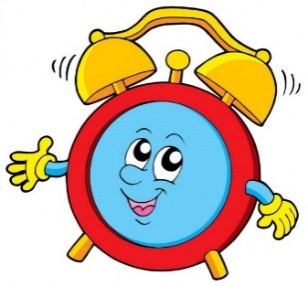 Český jazykČTENÍ – Dnes Čítanka str. 30 Cestujeme po světě 17 řádků (hlasité, výrazné čtení)Podívej se na videohttps://www.youtube.com/watch?v=MCkCV9fJLEkMLUVNICE Pracovní sešit str. 21 cvičení 5Procvičte si synonyma zde na těchto stránkách.https://www.skolasnadhledem.cz/game/2995MatematikaSLOUPEČKY – další sloupeček, počítej se stovkovou tabulkou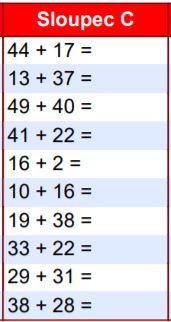 MATEMATIKA – str. 28 příklad 2Str. 29 příklad 7 Vyber si jednu pyramiduStr. 29 příklad 10 Pracuj manipulativně a použij párátkaPrvoukaUčebnice str. 21 (prohlédni si a přečti – jen ústně) Pracovní sešit str. 13 cvičení 1Pro zájemce (moc pěkné)https://wordwall.net/cs/resource/6023931/listnat%c3%a9-stromy-jejich-plodyVážení rodiče, v případě potíží volejte, pište.